INSCRIPTIONS 2022/2023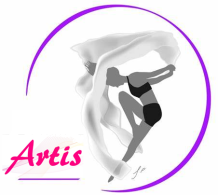 ecole de danseEnfants/ados/adultes 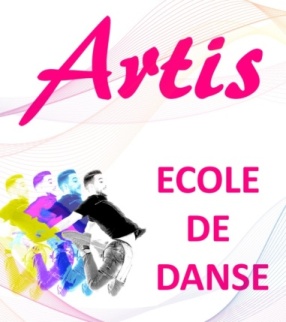 Saison 2022-2023Inscriptions en ligne sur www.artisbelleville.com INFORMATIONS par mail sur : studioartis@outlook.frCOMMENT FAIRE SON INSCRIPTION1/ Le dossier d’adhésion est à remplir via le site : artisbelleville.com2/ Votre règlement en ligne ou espèce / chèque) à déposer à l’école de danse (Dans la boite aux lettres, au professeur ou à accueil)Inscription validée une fois votre dossier complet (dossier d’adhésion+règlement)Offre de parrainage 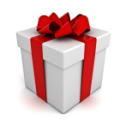 Une carte cadeau de 10€ sera offerte pour chaque parrain et filleul.: 32 Rue Pasteur BELLEVILLE  / 09 81 14 12 14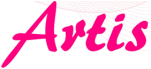 (à proximité de la médiathèque)Site : artisbelleville.com  Mail : studioartis@outlook.fr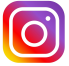 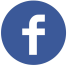                                : @artis.belleville            :  artisbellevillePlanning 2022/2023Professeurs diplômés, (diplômés d’état) passionnés, et expérimentés à votre serviceLUNDI (Bérengère)MARDI (A confirmer & Erick)MERCREDI  (Mélanie, Bérengère & Sophia)VENDREDI (Deborah)17H à 17H45EVEIL à la danse 4/5ans17H45 à 18H45MODERN’JAZZ 6/8 ans18H45/19H45STREET’ JAZZAdos/adultes19H45/20h45MODERN’ JAZZAdos/adultes17H30 à 18H30HIP HOP-10ans18H30 à 19H30 HIP HOP+10ans19H30 à 20H30RAGGA20H30 à 21H30SALSA & BACHATA 210H/10h45EVEIL à la danse CLASSIQUE 5/7ans10H45/11h45DANSE CLASSIQUE8/10ans13H30/14H30DANSE CLASSIQUE+10ans14H30/15H30MODERN’JAZZ6/8 ans15H30/16H30MODERN’JAZZ9/12ans16H30/17h15EVEIL à la danse 4/5ans17H15/18H15MODERN’JAZZ ADOS18H15/19H15STREET DANCE+10ans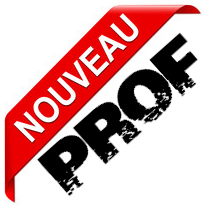 19H15/20h15RAGGA « Gyal »DANCE HALLAdos/adultes20H15/21h15STREET DANCE"GIRLYAdos/adultes17H30 à 18H30STREET DANCE8/11 ans18H30 à 19H30STREET DANCEPré-ados19H30 à 20H30STREET DANCE"GIRLY"20H30 à 21H30URBANJAZZ